Page 1/3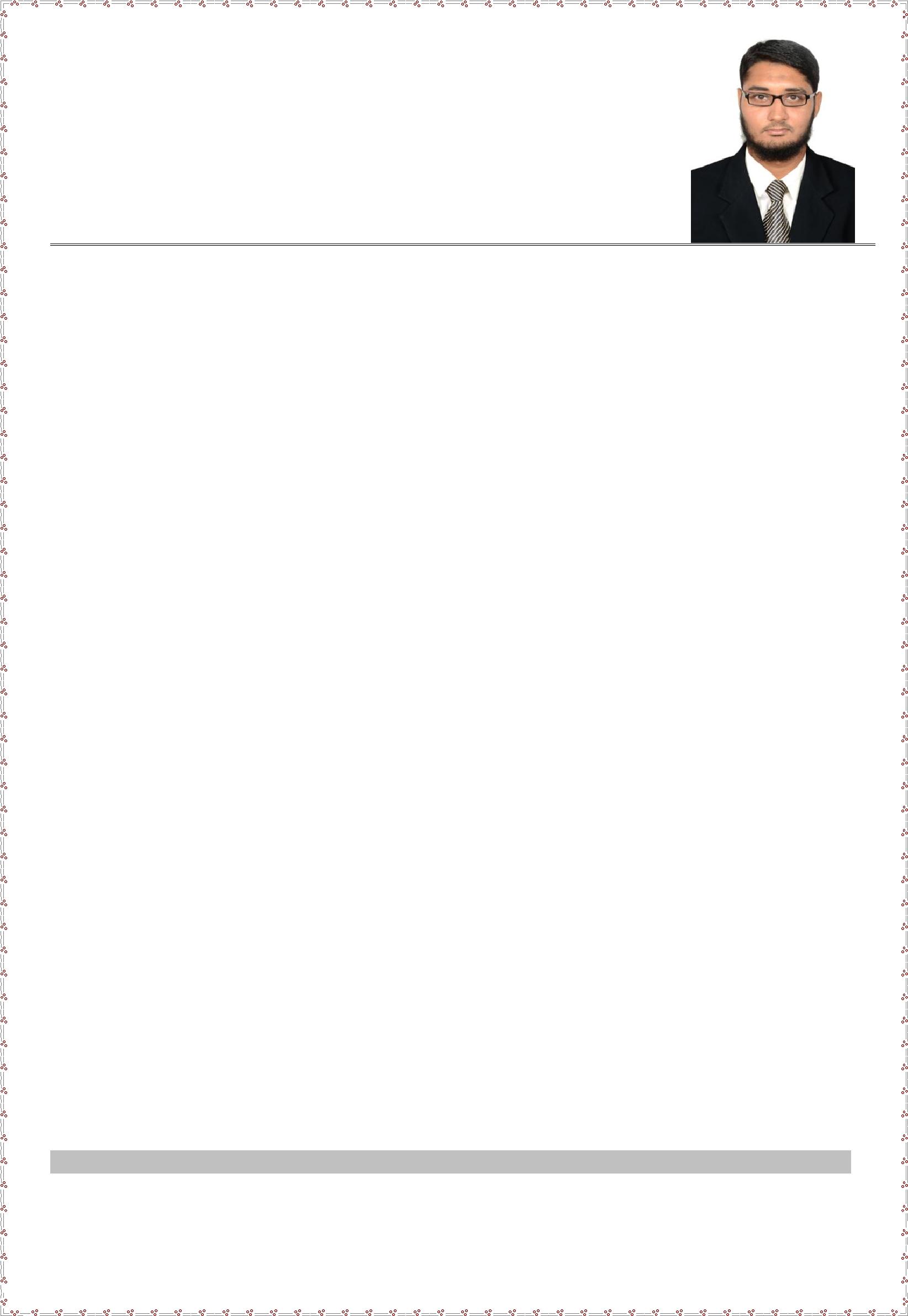 CURRICULUM VITAESulaimanE-mail: sulaiman.375015@2freemail.com Dubai – UAEOBJECTIVESSeeking a challenging environment, providing brain thrust, resource stimulation, enhancement, creativity, originality and professionalism to the core.Job ProfileGiving Secretarial support to the Manager and other superior staff in completing day-to-day company activities. To maintain log for all the incoming and outgoing correspondence. Create files accordingly and maintain the filing system. To send and receive E-mails. To distribute the documents to the concerned staff as indicated in the distribution list. To prepare letters as instructed by the Manager. 2.	November’ 2015 – June’ 2017	Assistant Accountant Cum Cashier.From November 2015 to June’ 2017 - Working as a Assistant Accountant cum Cashier in M/s. Al Hadeed Manufacturing & Trading Pvt. Ltd - IndiaPage 2/3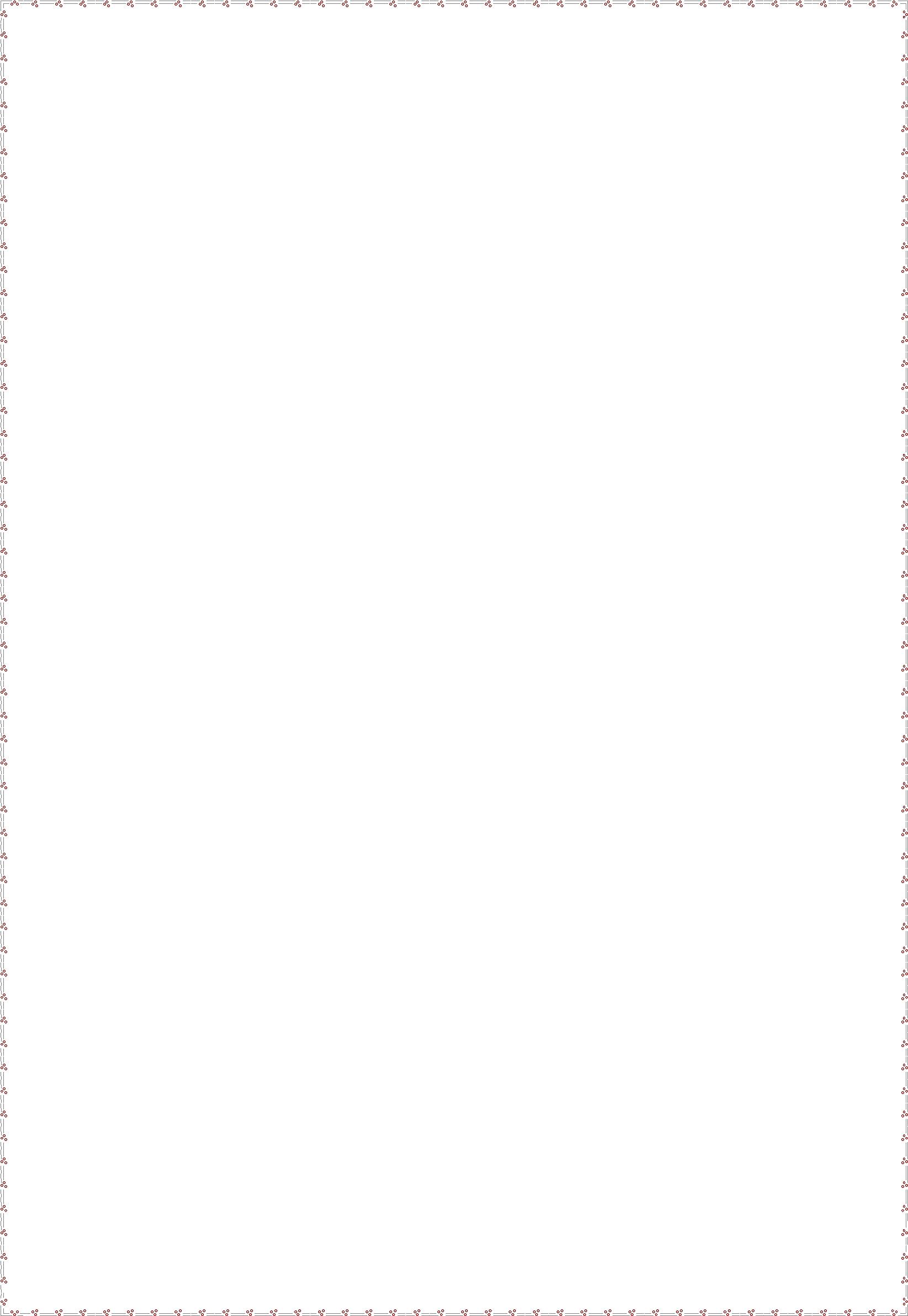 Job Profile- ACCOUNTANTMonitoring daily collection and deposit in bank. Preparing vouchers for cash payment. Reconciliation of Bank Account. Reconciliation of Ledger Account with inter party Accounts. Entering Accounts Receivable & Payable Bill in system wise. Preparing MIS Report and forwarded to Head Office. Preparing Drivers, Staff & Helpers Salary in Payroll Vehicle master maintaining & Depreciation calculation. Auditing Import & Export Companies. Data Entry and Maintenance Files for all transaction. Telephone  Operation & Customer Service. Preparing necessary statement as per auditor request. Accounts transaction entries posting with Tally Accounting package Job Profile - CASHIERImplemented POS based transaction processing systems that enhanced billing and cashiering accuracy by 60%. Reduced waiting time for customers by 3 minutes on average through leveraging quick and effective automated bill generation mechanisms. Balanced cash drawer for the previous 6 months and removed all discrepancies within a fortnight of hiring. Trouble shooting software problems. Cash handling. Depositing the cash at the bank. Submitting cash collection report to the manager. Handling Petty cash book. Personal StrengthsPossess a pleasing personality. Quick learner and result oriented. Hardworking, energetic and sincere. Willing to learn and well organized. Team working and business orientation. ReferenceWill be furnished if required.I hereby declare that the above statements made by me are true correct to the best of my knowledge and belief.Sulaiman.Dubai - UAE.EDUCATIONAL QUALIFICATIONEDUCATIONAL QUALIFICATIONEDUCATIONAL QUALIFICATIONMaster of Business AdministrationMaster of Business Administration(M.B.A)70%2015Anna University – Tamil Nadu – IndiaAnna University – Tamil Nadu – IndiaAnna University – Tamil Nadu – IndiaBachelor of Business AdministrationBachelor of Business AdministrationBachelor of Business Administration(B.B.A)66%2013Bharathidasan University – Tamil Nadu – IndiaBharathidasan University – Tamil Nadu – IndiaBharathidasan University – Tamil Nadu – IndiaBharathidasan University – Tamil Nadu – IndiaDiploma in Computer ApplicationDiploma in Computer Application2013Apollo Computer Education – Tamil Nadu – India.Apollo Computer Education – Tamil Nadu – India.Apollo Computer Education – Tamil Nadu – India.Apollo Computer Education – Tamil Nadu – India.EMPLOYMENT HISTORYEMPLOYMENT HISTORY:3 Years1.January’ 2012 – June’ 2013Administrative Asst. / Document ControllerAdministrative Asst. / Document ControllerAdministrative Asst. / Document ControllerFrom January 2012 to June’ 2013 - Working as a Administrative Asst. / Document Controller inFrom January 2012 to June’ 2013 - Working as a Administrative Asst. / Document Controller inFrom January 2012 to June’ 2013 - Working as a Administrative Asst. / Document Controller inFrom January 2012 to June’ 2013 - Working as a Administrative Asst. / Document Controller inFrom January 2012 to June’ 2013 - Working as a Administrative Asst. / Document Controller inM/s. Thamim Constructions Building Cont. – Tamil Nadu – India.M/s. Thamim Constructions Building Cont. – Tamil Nadu – India.M/s. Thamim Constructions Building Cont. – Tamil Nadu – India.EMPLOYMENT RECORDEMPLOYMENT RECORD:3 YearsJanuary ’ 2012-June’ 2013Administrative Asst. / Document ControllerJanuary ’ 2012-June’ 2013M/s. Thamim Constructions Building Cont.Tamil Nadu – India.November’ 2015-June’ 2017Accountant Cum Cashier.November’ 2015-June’ 2017Al-Hadeed Manufacturing & Trading Pvt.Ltd.Al-Hadeed Manufacturing & Trading Pvt.Ltd.Tamil Nadu - India.COMPUTER KNOWLEDGECOMPUTER KNOWLEDGECOMPUTER KNOWLEDGEOperating SystemOperating System:Windows XP/7/10Word ProcessingWord Processing:MS WordSpread Sheets:MS ExcelPackages:Power PointDatabase:MS AccessInternet Tools:Internet ExplorerE-mail Tools:MS Outlook, Outlook ExpressAccounting PackagesAccounting Packages:TallyERP9Page 3/3ADDITIONAL SKILLS:Skills in office administration and bank work.:Excellent experience in document control systems.:Updated the accounts receivable ledger and collectedoutstanding accounts.:Prepared time cards and entered payroll information intothe payroll ledger.:Proficient in MS Office.:Proficient in e-mail and internet use.LANGUAGES KNOWNEnglish:Read, Write, SpeakTamil:Read, Write, SpeakOTHER PARTICULARS:Male, 11th August 1993, Unmarried, Indian, Muslim.VISA STATUS:Visiting Visa (Transferable) valid up to Jan 30 2018